27th July 2022Members of Peacehaven Town Council are summoned to the Council meeting to be held in Community House, Peacehaven, on Tuesday 2nd August 2022 at 7.30pm.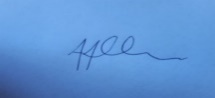 
Tony AllenTown ClerkA G E N D AC933 MAYOR’S/CHAIRMAN’S ANNOUNCEMENTS.C934 PUBLIC SESSION. Members of the public may ask questions on any relevant Council matter. C935 TO APPROVE APOLOGIES FOR ABSENCE.C936 TO RECEIVE DECLARATIONS OF INTERESTS.C937 TO ADOPT THE MINUTES OF THE COUNCIL MEETING HELD ON THE 21st JUNE 2022.C938 TO RATIFY ACTIONS, RECEIVE MINUTES, CHAIRMEN’S REPORTS AND REFERRALS FROMCOMMITTEES & TFG’s:-Planning & Highways Committee:-To receive the public meeting minutes of the 7th June 2022.To receive the public meeting minutes of the 28th June 2022.To note the draft public meeting minutes of the 19th July 2022.Policy & Finance Committee:-To receive the financial reports, authorise payments and signing of Bank Reconciliation.To receive the public meeting minutes of the 14th June 2022.To note the draft public meeting minutes of the 26th July 2022.Personnel Committee:-To receive the public meeting minutes of the 31st March 2022.To note the draft public meeting minutes of the 7th July 2022.Leisure, Amenities & Environment Committee;-To receive the public meeting minutes of the 31st May 2021.To note the draft meeting minutes of the 5th July 2022.Civic & Community Events Committee:-To receive the public meeting minutes of the 17th May 2022.To note the draft meeting minutes of the 12th July 2022.To receive a report from The Hub TFGC939 TO RECEIVE REPORTS FROM OUTSIDE BODIES REPRESENTATIVES.C940TO RECEIVE A REPORT FROM THE NEIGHBOURHOOD DEVELOPMENT PLAN STEERING GROUP.C941 MERIDIAN CENTRE REDEVELOPMENT - TO APPOINT A TEAM FOR LIAISING WITH MORRISONSC942 PROPOSAL BY CLLR SEABROOK THAT THE AGENDAS FOR ALL COMMITTEES SHOULD INCLUDE ‘CLIMATE CHANGE CONSIDERATIONS’ AS A STANDARD ITEM.In accordance with Standing Order 3(d) and the Public Bodies (Admission to Meetings) Act 1960, Section 1, in view of the confidential nature of the business to be transacted, the public and press are excluded from the discussion of the following items:-C943 Policy & Finance Committee:-To receive the confidential meeting minutes of the 14th June 2022.To note the draft confidential meeting minutes of the 26th July 2022.C944 Personnel Committee:-To receive updates on confidential staffing matters and agree any actions required.To receive the confidential meeting minutes of the 31st March 2022.To note the draft confidential meeting minutes of the 7th July 2022.C945	TO RECEIVE A REPORT FROM THE COMPLAINTS PANEL.C946 DATE OF NEXT MEETING – TUESDAY 27th SEPTEMBER 2022 at 7.30PM.CONFIDENTIAL